2018年全国职业院校技能大赛拟设赛项规程一、赛项名称赛项编号：ZZ -2018092赛项名称：服装设计与工艺英语名称：Costume Design and Technology赛项组别：中职组赛项归属产业：文化艺术二、竞赛目的检验和展示中等职业学校服装类专业教学改革成果和学生服装设计与工艺岗位通用技术与职业能力，引领和促进中等职业学校服装类专业建设与教学改革，激发和调动行业企业关注和参与服装类专业教学改革的主动性和积极性，弘扬“工匠精神”，培养学生精益求精的职业素养，提升中等职业学校服装设计与工艺专业人才培养的水平。三、竞赛内容（一）理论知识竞赛内容以行业职业标准应知应会能力测试为基础，主要考察选手的专业理论基础知识及综合分析能力。试题为客观题，题型包括：判断题、单项选择题、多项选择题。竞赛时间50分钟。（二）专业技能竞赛内容1.电脑款式拓展设计和纸样设计与立体造型竞赛时间500分钟2. CAD样板制作与推板及裁剪与样衣试制竞赛时间500分钟（三）竞赛时间竞赛内容与时间分配简表（详细表见附件一）团队的两名选手同一天比赛，比赛当天完成各项规定任务。四、竞赛方式比赛采取团队比赛方式，本赛项不跨校组队，同一学校报名参赛队不超过1支, 每参赛队2名选手都要参加理论知识考核，其中选手一完成模块一电脑款式拓展设计和模块二纸样设计与立体造型的比赛内容；选手二完成模块三CAD板型制作推板和模块四裁剪与样衣试制的比赛内容。竞赛内容总分按照百分制计分，计算分数时保留小数点后两位。总分占比分别是：选手一理论知识成绩占2.5%，模块一和模块二成绩总和占45%；选手二理论知识成绩占2.5%，模块三和模块四成绩总和占50%。2018年，暂时不邀请国际团队参赛，欢迎国际团队到场观赛。五、竞赛流程（一）竞赛流程1.理论知识测试竞赛流程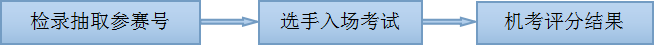 2.现场技能操作竞赛流程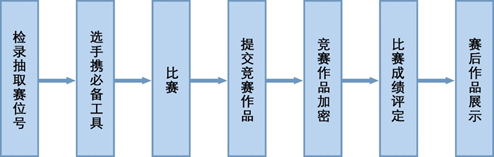 （二）赛项时间流程（适当调整以竞赛日程为准）六、竞赛试题（一）赛题基本要求本竞赛为公开赛题库的赛项，赛题编制遵从公开、公平、公正原则，由专家组统一命制竞赛题库，于赛前1个月将题库发布在大赛网络信息平台上（www.chinaskills-jsw.org)，竞赛题库包含技能操作题库和理论素养题库，其中技能操作题库每个模块10个试题，共计30个试题，包括题型、结构、考点以及面辅料信息等内容。理论题库共500个试题。（二）竞赛前一天举行领队说明会，对竞赛题型、结构、考点、评分、注意事项等进行说明和答疑。（三）技能操作竞赛试题（样题）详见附件二。七、竞赛规则（一）报名资格1.参赛选手须为2018年度全日制在籍中等职业学校（职业高中、普通中专、技工学校、成人中专）学生；五年制高职学生一至三年级（含三年级）学生可报名参加中职组比赛。2.参赛选手年龄须不超过21周岁，年龄计算的截止时间以2018年5月1日为准。3.凡参加往届全国职业院校同一项目同一组别的技能比赛，并获得一等奖的选手禁止参加2018年的赛项比赛。4.指导教师须为本校专兼职教师。每队限报2名指导老师，且学生和指导教师的对应关系一旦确定不能随意改变。5.不符合报名资格的学生不得参赛，一经发现即取消参赛资格，退回已经获得的有关荣誉和奖品，并予以通报批评。（二）竞赛纪律1.领队会议：比赛日前一天下午15:40-18:00召开领队会议，由各参赛队伍的领队和指导教师参加，讲解竞赛注意事项并进行赛前答疑。2.抽签仪式：比赛日前一天下午16:00-17:00各参赛选手参加，采用现场抽签的方式确定各参赛选手的顺序号。3.熟悉场地：比赛日前一天晚上17:00-18:00开放赛场，各参赛选手到赛场熟悉场地。（三）竞赛要求工位号， 1.参赛队员入场：参赛选手应提前15分钟到达赛场，凭参赛证、身份证检录，按顺序号排序等候抽取工位号入场，选手不得自行调换工位，不得迟到早退。2.严禁参赛选手携带与竞赛无关的设备入场；如手机、U盘、照相机等。一经发现，以作弊处理，取消比赛资格。3.比赛过程中，参赛选手须严格遵守操作规程，确保人身及设备安全，并接受裁判员的监督和警示。参赛选手如有疑问，现场裁判应按照有关要求及时予以答疑。如遇设备故障，经裁判长确认，予以启用备用设备。4.比赛试题以纸质稿或电子文件形式发放，电子文件在赛前即时拷入计算机，参赛选手根据命题要求完成竞赛任务，提交竞赛结果及相关文档，禁止在竞赛作品、文档上做与竞赛无关的标记，如果发现违规该项成绩零分计算。5.选手提交竞赛结果后，须等待工作人员对保存的文件、竞赛工具及设备进行清点验收并签字后方可离开赛场。（四）成绩评定及公布流程1.本赛项裁判组实行“裁判长负责制”，设裁判长1名、裁判12名，全面负责赛项的裁判与管理工作。裁判组在裁判长组织下，2名现场裁判、10名评分裁判分别执裁。2.按照竞赛规程，在赛项各模块比赛结束后，对所有选手的每个模块作品重新编号加密。各裁判独立评分，去掉一个最高分和一个最低分后，以平均值计算选手得分。3.按照竞赛规程，各模块比赛成绩经专人复核，最终成绩由裁判长和监督组长和仲裁组长审核签字后，方可公布竞赛全部结果。4.赛场裁判组将数据进行备份和保存，成绩单提交给大赛组委会备案。5.参赛代表队若对赛事有疑义，可由领队按规程提出书面申诉。八、竞赛环境（一）竞赛区域环境竞赛场地应为开放式、通透式，能满足220人在同一场地同时比赛的要求，占地面积约2500㎡。赛场需配置消防设施，赛场主通需设置紧急通道、符合紧急疏散安全要求。1.竞赛场地设置隔离带，非裁判员、参赛选手、工作人员不得进入比赛场地。现场安装监控设施，全程无死角直播赛事。2.竞赛场地划分为检录区、竞赛操作区、裁判区、作品展示区、大赛点评区、现场服务与技术支持区、休息区、观摩等区域。区域之间需有明显标志或警示带，标明消防器材、安全通道、茶水间、洗手间等位置。各类指示标牌以中英文标注。3.竞赛区域；理论考试区域、电脑拓展设计、服装立体造型；CAD结构设计、样板制作、推板、裁剪配伍、缝制、熨烫区域。每个赛位面积不小于10㎡、样衣缝制工位不少于110个，配有稳定的水、电和应急供电设备并设置消防安全通道。4.赛场设有保安、公安、消防、电脑以及设备维修和电力抢险等人员待命，并设置安全应急通道，以防突发事件。5.赛场配备医疗、生活补给站等公共服务设施，为选手和赛场人员提供服务。赛场和各配套工作区域均配备空调，6.承办方安排交通车接送各代表队从住宿宾馆至赛场往返参赛和参加开幕式等活动。（二）工作区域环境1.提供采光度较好的两个裁判工作室（兼休息室）面积各80平方米，配备评分桌、挂衣架、计算机等工具供裁判评分使用。2.提供赛场直播设备和观摩大厅，确保社会各界人士、领队和指导教师观看比赛全过程。3.提供作品展示区，面积600平方米，赛后作品展示使用。（三）其他区域环境1.开幕式：提供可容纳350人的报告厅或多媒体教室举办大赛开幕式，领队会议、抽签仪式等。2.专用场地：提供可容纳220人左右报告厅或多媒体教室，作为大赛期间专题讲座与大赛点评专用场地。3.其他功能区域；为赛项设置媒体区、休息区、服务保障区、申诉区等区域。九、技术规范按要求定时公开本赛项比赛内容涉及技术规范的全部信息，包括相关的知识与技能、基础技术与要求、操作规程与要求、生产工艺与标准等。	（一）比赛技术要求1.服装设计（1）能够按赛题要求，进行服装款式的拓展设计，正确表达款式效果图；掌握服装款式图的设计方法和技巧。（2）具有服装色彩的分析、整合能力；掌握基本的服装色彩组合搭配规律。（3）能根据款式的风格、面料的质感、特性设计纹样；掌握纹样设计方法和技巧，及其在服装设计中的应用。（4）掌握服装比例、内结构、外轮廓设计的方法；控制好服装局部与整体、前与后的协调关系。（5）掌握用立体裁剪与平面裁剪结合的方法进行样板设计和制作。（6）能够掌握根据款式及样板要求，熟练假缝样衣的技能。2.服装工艺（1）能在规定的时间内运用服装CAD系统进行结构设计、能正确处理款式的各部件之间的结构关系； （2）能够正确制作生产用样板，合理配伍各裁片的缝份，合理标注样板属性、纱向、对刀等记号；（3）能根据系列号型尺寸要求推板，合理分配档差，掌握不等差号型的推板方法。（4）能独立完成成衣的裁剪、配伍、缝制与熨烫工艺，并符合质量要求。（二）服装技术标准技术标准的基本内容参照国标、国类行业、职业对应的技能标准。规格系列，参照GB1335.2－2008。十、技术平台竞赛技术平台标准参考服装企业设计工作室基础技术与要求、服装企业CAD工作室操作规格与要求、服装生产工艺与板房标准制定。竞赛采用通用技术平台、提供合格产品。比赛用主要设备和辅助设备以及计算机软件硬件均与上届全国技能大赛已使用的设备基本相同。（一）赛项技术平台（二）竞赛区域设备及耗材十一、成绩评定参照《2018年全国职业院校技能大赛成绩管理办法》的相关要求，根据申报赛项自身的特点，评分裁判负责对参赛选手的技能展示、操作规范和竞赛作品等按赛项评分标准进行评定。（一）评分标准制订原则竞赛根据中等职业学校教育教学特点，以技能考核为主，组织专家制定竞赛规程、实施方案与各项评分细则，组织服装教育教学专家与企业专家进行评审，并本着“公平、公正、公开、科学、规范”的原则，通过创新设计、规范制作等形式，对服装款式、结构、加工工艺、缝制品质等多方面进行综合评价，以相关职业工种技能标准为依据，最终按总评分得分高低，确定奖项归属。           （二）评分方法1.采取分步得分、累计总分的计分方式，分别计算各子项得分。按规定比例计入总分。2.各竞赛内容总分均按照百分制计分，计算分数时保留小数点后两位。3.比赛时间段，参赛选手不得扰乱赛场秩序、干扰裁判和监考人员正常工作，裁判扣减该专项相应分数，情节严重的取消比赛资格，该专项成绩为零分。4.参赛选手不得在比赛作品上标注含有本参赛队信息的记号，如经发现，取消奖项评比资格，该专项成绩为零分。（三）评分细则赛项裁判组由现场裁判、评分裁判、加密裁判分别执裁。裁判组成员在裁判长的组织下，同时在监督员的监督下，经过三次加密，针对赛项的各个环节技能的特征，每个模块分别由三名以上裁判独立评分，采用定性和定量相结合的评分方式客观评分。最终选手的成绩要去掉一个最高分和一个最低分后，按平均值计算得分，计算分数时保留小数点后两位。1.在纸样设计、样板制作、推板、规格等工艺方面采用客观评价方法，严格按照国家标准和行业标准的规定。客观评分由三名以上评分裁判独立评分，取平均分作为该参赛选手的最后得分。2.在外观、视觉美感等方面的评价，采用主观评分的方法，裁判组集体先将作品整体大排列、细调整、渐变排列，初步定出成绩排序，再根据评分细节要求，客观精确评分。应至少由5 名评分裁判独立评分，主观评分以去掉一个最高分和一个最低分后，其余得分的算术平均值作为参赛选手的最后得分。3.裁判长在竞赛结束18小时内提交赛位号评分结果，经复核无误，由裁判长、监督组长和仲裁组长签字确认。（四）评分标准      竞赛评分标准、评分细则详见附件三。（五）成绩公示成绩汇总成最终成绩单后，经裁判长、监督组签字后进行公示。公示时间为2小时。成绩公示无异议后，由仲裁长和监督组长在成绩单上签字，并在闭赛式上公布竞赛成绩。十二、奖项设定竞赛设团队奖和优秀指导教师奖（一）团队奖：一等奖占比10%，二等奖占比20%，三等奖占比30%（计算分数时保留小数点后两位）。（二）指导教师奖：每个团队二名指导教师，获得一等奖的团队指导教师由大赛执委会颁发优秀指导教师证书。十三、赛项安全赛事安全是技能竞赛一切工作顺利开展的先决条件，是赛事筹备和运行工作必须考虑的核心问题。赛项执委会采取切实有效措施保证大赛期间参赛选手、指导教师、裁判员、工作人员及观众的人身安全。制定周密详细的工作方案，确保大赛顺利进行。（一）竞赛安全1.执委会须在赛前组织专人对比赛现场、住宿场所和交通保障进行考察，并对安全工作提出明确要求。赛场的布置，赛场内的器材、设备，应符合国家有关安全规定。承办单位赛前须按照执委会要求排除安全隐患，及时发现可能出现的问题。2.赛场周围要设立警戒线，防止无关人员进入发生意外事件。比赛现场内应参照职业岗位的要求为选手提供必要的保护。在具有危险性的操作环节，现场裁判要严防选手出现错误操作。3.承办单位应提供保证应急预案实施的条件。对比赛涉及大用电量、易发生火灾等情况，必须明确安全制度和做好预案，并配备急救人员与设施。4.执委会须会同承办单位制定开放赛场和体验区的人员疏导方案。对场环境中人员密集的区域，除了设置齐全的指示标志外，须增加引导人员，并开辟备用通道。5.大赛期间，承办单位须在赛场管理的关键岗位，增加人员，建立安全机制与管理措施，应对突发事故。（二）赛场安全1.所有人员必须凭证件进入赛场，配合做好安检工作。2.参赛选手进入赛位、赛项裁判、工作人员进入工作场所，严禁携带通讯、照相摄录设备。如确有需要，由赛场统一配置、统一管理。赛项可根据需要配置安检设备对进入赛场重要部位的人员进行安检。3.服从命令，听从指挥，在规定区域活动，不得擅自离开。4. 选手对比赛过程安排或比赛结果有异议，须通过领队向仲裁组反映。对于违反赛场纪律、扰乱赛场秩序者，将视情节轻重予以处理，直至终止比赛、取消比赛资格。5.比赛期间如发生特殊情况，要保持镇静，服从现场工作人员指挥。遇紧急情况，服从安保人员统一指挥，有序撤离。6.所有人员要妥善保管好自身携带的物品，贵重物品（含钱款）妥善存放。（三）生活条件1.比赛期间，由执委会、承办单位统一安排参赛选手和指导教师食宿。承办单位须尊重少数民族的信仰及文化，根据国家相关的民族政策，安排好少数民族选手和教师的饮食起居。2.比赛期间安排的住宿地具有宾馆经营许可资质。住宿、饮食等由执委会、承办单位负责安排。3.执委会和承办单位须保证比赛期间选手、指导教师和裁判员、工作人员的交通安全。（四）组队责任1.各学校在组织参赛队时，必须为参赛选手购买大赛期间的人身意外伤害保险。2.各学校参赛代表队组成后，须制定相关管理制度，并对所有选手、指导教师进行安全教育。3.各参赛队伍须加强对参与比赛人员的安全管理，实现与赛场安全管理的对接。（五）应急处理比赛期间发生意外事故，发现者应第一时间报告执委会，同时采取措施避免事态扩大。执委会应立即启动预案予以解决并报告组委会。赛项出现重大安全问题可以停赛，是否停赛由执委会决定。（六）处罚措施1.因参赛队伍原因造成重大安全事故的，取消其获奖资格。2.参赛队伍有发生重大安全事故隐患，经赛场工作人员提示、警告无效的，可取消其继续比赛的资格。3.赛事工作人员违规的，按照相应的制度追究责任。情节恶劣并造成重大安全事故的，由司法机关追究相应法律责任。十四、竞赛须知（一）参赛队须知1.每个参赛队（省、自治区、直辖市、计划单列市、新疆建设兵团）配领队1名，领队全权负责本参赛队的参赛组织工作，负责与竞赛办公室相关工作小组联系。妥善管理本队人员的日常生活及安全，做好本队人员每天的吃、住、行安排。熟悉竞赛流程，按赛项执行组要求准时参加领队会、开闭幕式等会议，认真传达、落实会议精神，确保参赛选手准时参加各项比赛。2.贯彻执行竞赛的各项规定，竞赛期间不得私自接触裁判。3.参赛队对评判结果如有疑义，可以提出申诉。申诉须在竞赛结束后2小时内提出，否则不予受理。（二）指导教师须知1.每个参赛队指派一名指导教师组织参赛选手进入竞赛区域，离竞赛开始5分钟时，指导教师须离开竞赛场地。2.选手竞赛期间，指导教师应按照竞赛组委会的统一部署，积极参加相关的讲座与活动。3.在竞赛时段，未经组委会统一安排，指导教师不得在竞赛区域滞留。（三）参赛选手须知1.参赛选手和指导教师须认真如实填写报名表内容，弄虚作假者，将取消竞赛资格和竞赛成绩。2.按竞赛规定时间参加工位号抽签。3.参赛选手凭身份证、参赛证、赛位胸贴按照赛程安排和规定时间前往指定地点参加竞赛及相关活动。4.参赛选手应按大赛统一安排提前熟悉赛场。5.参赛选手严格按照规定时间进入竞赛场地，对现场条件进行确认，按统一指令开始竞赛。6.开赛15分钟后，参赛选手如仍未进入赛场，按弃权处理。7.竞赛参考资料在竞赛前拷入计算机，赛题以任务书的形式发放。参赛选手须按照竞赛任务书的要求完成竞赛任务，并将竞赛相关文档按要求存储到相应设备上。8.参赛选手可提前提交竞赛结果，但须按大赛规定时间离开赛场，不允许提前离场。9.参赛选手提交竞赛结果须按照任务书要求进行，提交后应检查提交是否成功和齐全，提交不完整的须在《试卷提交情况确认表》上签名确认。10.参赛选手在竞赛结果上只填写参赛序号，禁止做任何与竞赛试题无关的标记，否则取消奖项评比资格。11.裁判宣布竞赛时间到，选手须立即停止操作，否则按违纪处理，取消奖项评比资格。若提前提交竞赛结果，应举手示意，由监考人员记录比赛完成时间，结束竞赛后不得再进行任何答卷或操作。选手一律按大赛统一时间离场。12.参赛选手应严格遵守操作规程，确保人身及设备安全。设备出现故障时，应举手示意，由现场裁判视具体情况做出裁决。如因选手个人原因出现安全事件或设备故障，未造成严重后果的，按照相关规定扣减分数；造成严重后果的，由裁判长裁定其竞赛结束。非选手个人原因出现的安全事件或设备故障，由裁判长做出裁决，视具体情况给选手补足排除故障耗费时间。13.参赛选手除按赛项规程规定的比赛用具外，不能携带与参赛无关的物品入场，不得将比赛承办单位提供的工具、材料等物品带出赛场。14.参赛选手不得将试卷及草稿纸带出赛场，违反者按违纪处理，取消奖项评比资格。15.参赛选手应严格遵守赛场规则，服从裁判，文明竞赛。有作弊行为的，取消比赛资格，该项成绩为零分；如有不服从裁判及监考、扰乱赛场秩序等不文明行为，按照相关规定扣减分数，情节严重的取消比赛资格和竞赛成绩。（四）赛场技术人员职责1.负责竞赛中的设备维护、抢修、装复等工作。负责竞赛中工具损坏后的及时调换工作。2.负责竞赛中的操作安全，发现有安全隐患的动作时及时予以制止。负责其他突发事件的处理。3.竞赛全过程中，在场外固定位置等候，当竞赛中需要技术人员配合工作时，在现场裁判的陪同下进入赛场做好有关工作。不得与参赛选手有任何信息交流。（五）场外工作人员守则1.佩戴证件，统一着装，言行文明。并遵守赛场相关规定。新闻媒体等进入赛场必须经执委会允许，由专人陪同并且听从现场工作人员的安排和管理，不能影响比赛进行。2.所有岗位的工作人员要提前15分钟进入工作岗位，做好准备工作。并坚守岗位，不得请假。一定要按时、按要求完成各项工作。3.比赛期间，由赛项仲裁组人员处理突发事件，并对裁判人员和现场评分员进行督察，工作人员不得私自处理有关选手比赛成绩的相关事件。4.严守各项纪律，发现问题要及时解决或向上级领导汇报，严禁因个人原因对大赛造成不良的影响，保证大赛的顺利进行。（六）候赛区工作人员职责1.负责维护候赛区内正常秩序并做好服务工作，负责带参赛选手到达各指定赛场，负责引导项目操作完成后的选手进入候赛区，经裁判长同意确需暂时离开候赛区的选手要全程陪同。2.及时制止参赛选手之间相互传递信息的行为。对违反竞赛规则的参赛选手发出警告，并作好违规记录，及时向裁判组反映。3.根据随机抽签号安排各选手进入各指定赛场。4.竞赛全部项目结束后，负责清扫竞赛场地，清理设备。5.竞赛过程中，如遇突发状况，配合竞赛现场工作人员完成应急修复工作。十五、申诉与仲裁（一）申诉1.参赛队对不符合竞赛规定的设备、工具、软件，有失公正的评判、奖励，以及对工作人员的违规行为等，均可提出申诉。2.申诉应在竞赛结束后2小时内提出，超过时效将不予受理。申诉时，应按照规定的程序由参赛队领队向赛项仲裁工作组递交书面申诉报告。报告应对申诉事件的现象、发生的时间、涉及的人员、申诉依据与理由等进行充分、实事求是的叙述。事实依据不充分、仅凭主观臆断的申诉将不予受理。申诉报告须有申诉方参赛选手、领队签名。3.赛项仲裁工作组收到申诉报告后，应根据申诉事因进行审查，2小时内书面通知申诉方，告知申诉处理结果。如受理申诉，要通知申诉方举办听证会的时间和地点；如不受理申诉，要说明理由。4.申诉人不得无故拒不接受处理结果，不允许采取过激行为刁难、攻击工作人员，否则视为放弃申诉。申诉人不满意赛项仲裁工作组的处理结果，可向大赛赛区仲裁委员会提出复议申请。（二）仲裁大赛采用两级仲裁机制。赛项设仲裁工作组，赛区设仲裁委员会。赛项仲裁工作组接受由代表队领队提出的对裁判结果的申诉。赛项仲裁工作组在接到申诉后的2小时内组织复议，并及时反馈复议结果。申诉方对复议结果仍有异议，可由省（市）领队向赛区仲裁委员会提出申诉。赛区仲裁委员会的仲裁结果为最终结果。十六、竞赛观摩赛程安排注重观赏性与开放性。进一步增强职业教育吸引力，宣传职业教育的地位和作用，展示职业教育发展成果，形成全社会关心、重视和支持职业教育的良好氛围，提高职业院校技能大赛的观赏性，赛项为业内提供观摩体验场所。1.邀请承办地境内外友好城市和赛点学校的学生、教师前来观摩比赛。2.邀请行业权威和企业专家以及企业员工代表到现场体验比赛内容。3.通过休息室大屏幕的直播观摩比赛现场全过程。4.开放承办学校服装实训中心赛场以外有关实训场所，演示服装多媒体虚拟仿真系统，展示综合实训课程辅助教学资源，让参观者真切体会职业教育实训条件、设备的改善和教学手段的变革。5.赛后设置获奖优秀作品静态展示区，同时公示其分项得分，组织参赛队观摩学习，并安排获奖院校代表介绍竞赛准备过程和竞赛经验。6.观摩人员需遵守场地规则，服从工作人员管理。当观摩人数超出赛场容量时，赛项执委会将根据现场情况控制观摩人员进入赛场。十七、竞赛直播竞赛现场合理安装摄像头，无盲区实时直播竞赛全过程，对竞赛全过程、全方位以直播的形式，供嘉宾、企业代表、领队、教练和部分学生代表在直播场地收看。全程采集编辑赛场影像资料，例如：赛前准备工作、抽签加密、各分项赛竞赛过程、裁判评分、专家点评、专家示范演示、优秀选手赛程回顾等，制作大赛交流材料，促进比赛资源转化。所有视频资料为宣传、仲裁、资源转化提供全面的信息资讯。十八、资源转化本赛项资源转化工作由本赛项执委会与赛项承办校负责，半年内完成资源转化工作。整理大赛过程中的技能点，提炼出符合行业标准，契合课程标准，突出技能特色，展现竞赛优势，形成满足职业教育教学需求、体现先进教学模式、反映职业教育先进水平的共享性职业教育教学资源。资源转化成果包含基本资源和拓展资源。（一）基本资源按照风采展示、技能概要、教学资源三大模块设置。1.风采展示：赛后即时制作时长 15 分钟左右的赛项宣传片，以及10 分钟左右的获奖代表队（选手）的风采展示片。供专业媒体进行宣传播放。2.技能概要：包括技能介绍、技能操作要点、评价指标等。（1）整理竞赛样题、试题库：赛后将竞赛样题、试题库整理归档，修正题库在实际训练中存在的问题，形成典型的教学案例，提炼成为技能训练大纲。（2）整理竞赛技能考核评分要点案例：提取比赛的失分点，针对教学和训练存在的问题分析，解决问题。（3）评委、裁判、专家点评：针对比赛存在的问题点评，提升中职服装设计与工艺专业师生的职业素质和技能水平，将赛项考核的核心技能与核心知识融入服装课程教学改革项目中。3.教学资源：包括教学方案、实验实训、实训资源。教学单元按任务模块或技能模块组织设置，突出典型工作任务，形成以项目为导向、以任务为驱动的教学模式，培养工作能力为核心的教学内容。资源转化成果可包含演示文稿、图片、操作流程演示视频、信息化教学、微课程等形式。（1）内容、形式组织丰富，比赛训练作品、学习体会等。（2）实验实训模块作品、企业实习报告等。（3）设计绘制的款式、设计制作的成衣等。（4）信息化教学、微课等形式。（二）拓展资源反映技能特色、应用于各教学与训练环节、支持技能教学和学习过程的较为成熟的多样性辅助资源。1.加强学校与企业的合作，教学与生产的结合，优化现有教学或实训模式。2.评点视频、访谈视频、试题库、案例库、素材资源库等。3.建立技能比赛互动平台，通过平台使各院校之间专业及时交流互动，取长补短、优势互补，资源共享。（三）技术标准资源转化成果可包含文本文档、演示文稿、视频文件、Flash文件、图形/图像素材和网页型资源等。上传至大赛指定的网络信息发布平台（www.chinaskills-jsw.org)。（四）大赛资源成果转化方案附件一  竞赛步骤、时间分配1、选手一：女式时装电脑拓展设计、纸样设计与立体造型时间分配表540分钟（含理论机答考试时间50分钟）2、选手二：女式成衣CAD样板制作、推板、裁剪配伍与样衣试制时间分配表550分钟（含理论机答考试时间50分钟）附件二   技能操作竞赛样题模块一：女式时装电脑款式拓展设计选手根据提供的款式手稿图和纹样素材图片，以及命题要求，运用CORELDRAW X4、PHOTOSHOP CS5、Illustrator CS5软件，以命题模板为基础，在画面规定的区域内进行色彩、图案、拓展设计。选手在电脑桌面上建立一个以“模块1-工位号”命名的文件夹。模板文件名：《合·意境 典雅古风屏》拓展设计.PSD，页面设置：A3，分辨率：300dpi，色彩模式：RGB。设计要求1．以典雅古风屏为原创，以H廓形，蕾丝，花鸟图案为设计元素，在内部结构、比例、色彩、纹样等方面拓展设计连衣裙一款。2．根据提供的图片元素，分析纹样及特征，提取其色彩和图形元素，重新组合，并运用到拓展设计中，其色调不限；3．服装的造型要具有较强的时尚感，整体风格协调，结构、比例符合女性人体特征。4．用图形处理软件绘制款式图设计，用图像处理软件处理色彩与图案；图形与图像处理软件结合使用，考查绘画表现力能力。款式设计完毕，在画面右上角标明选手工位号，字体为黑体3号。将设计的作品保存在桌面上自己的文件夹中, 存储格式：选手工位号.PSD（PHOTOSHOP）。完成所有操作后，选手举手向工作人员报告，工作人员确认文件，选手签字后方可离开赛场。注：选手切勿关闭电脑，以免造成文件丢失。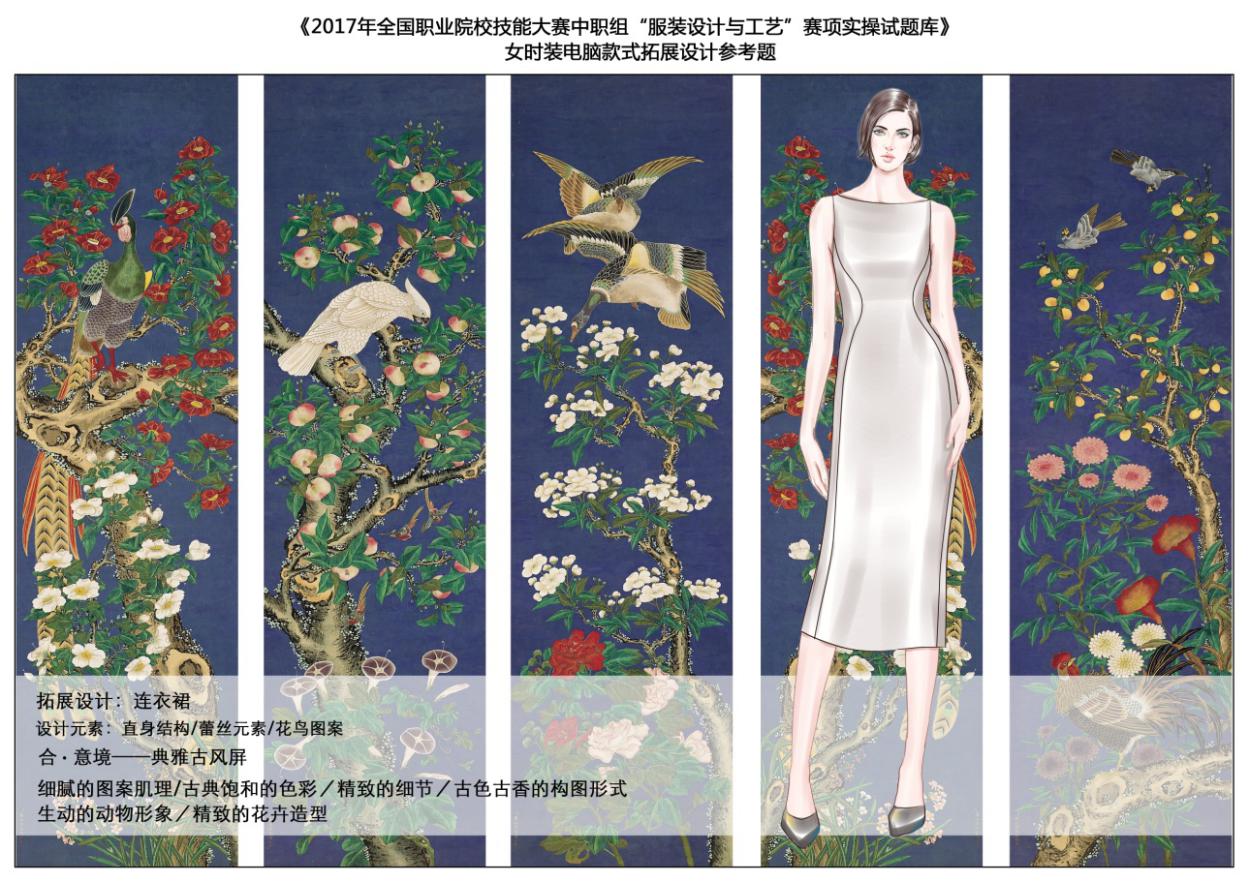 模块二：女式时装纸样设计与立体造型竞赛内容与要求：1．	根据提供的款式图，准确理解款式的结构特征，采用坯布面料，运用立体裁剪的手法塑造衣身和袖子造型。2．完成后，拍照（前、侧、后），其结果作为评分要件。3．	展开并整理布片，用硫酸纸拓出净样板，核对样板，加放缝份，配置贴边等，并整理成裁剪用样板。4．裁剪配发的面料，包含面板、贴边等；5．用大头针将款式的立体造型假缝（可用线手工缝合）。在人台上针对面料的性能以及立体造型存在的问题与缺陷，调整裙摆形态和平衡以及褶裥造型，并在纸样相关的部位做出明显的修正标识。6．选手比赛结束后，将立裁坯布样板（净毛均可）、裁剪用的1:1纸样连同立体造型一起上交供评分使用。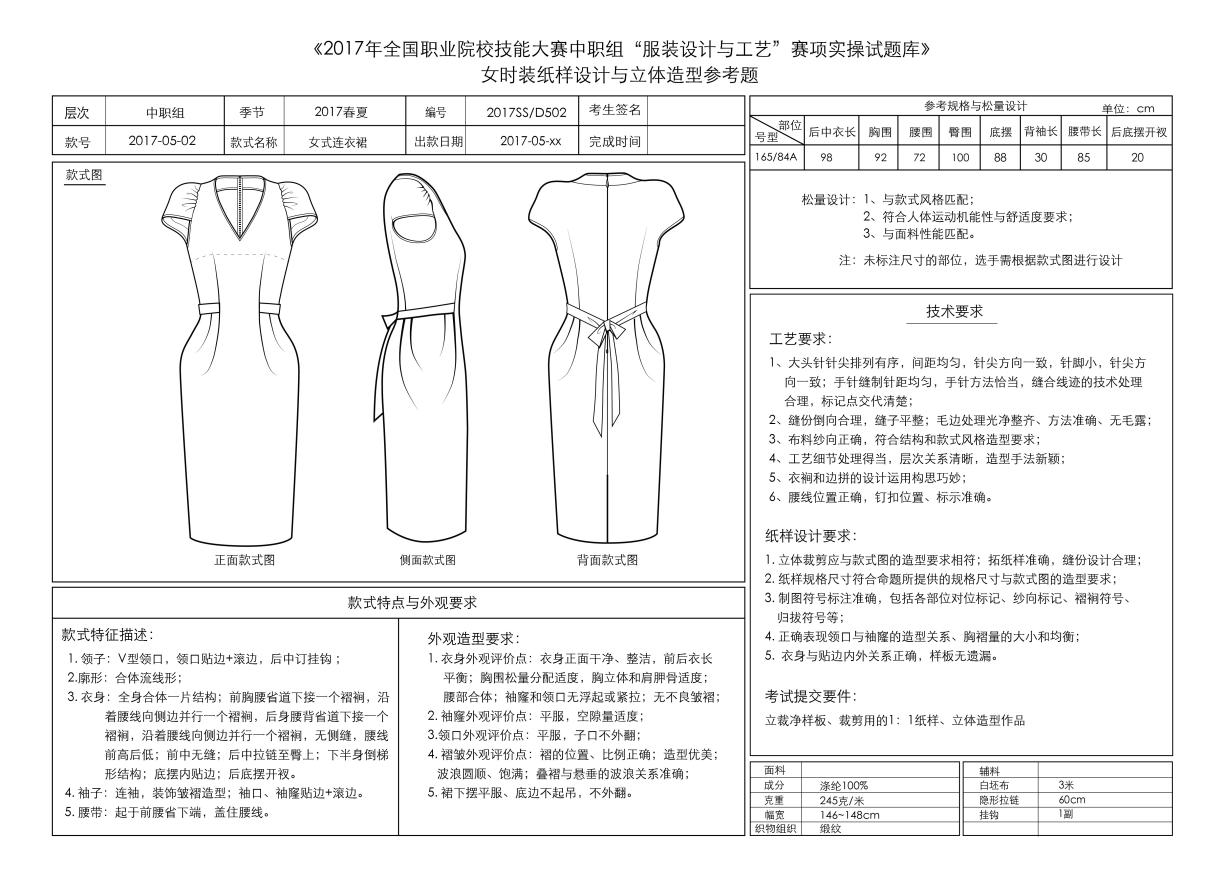 7．工位号缝在左侧腰线缝中。距腰线向上4cm。模块三：女式成衣CAD结构设计、样板制作、推板竞赛竞赛内容与要求选用在电脑上统一安装好“富怡”V9.0或“日升天辰”NACPro两种服装CAD软件。在桌面上建立“模块3-工位号”的文件夹。绘制结构图：选手根据提供的款式图片与规格，运用平面裁剪的方法，在123cm×86cm的矩形内，绘制CAD结构图（包含衣身、领底、袖结构），制作完毕在版面的右下角位置写好工位号,以“结构图-工位号”命名。输出1:3纸样供评委打分用。制作裁剪用样板：复制出净样板，制作面、里、衬毛样板以及工作净样板。标注应符合企业的标准与要求。排料图如下：①在长200cm×宽72cm的矩形内将所需全粘衬面料的毛样板依次排列在长幅宽70cm的矩形内左半部分。将不需要粘衬或部分粘衬的面料毛样板依次排列在长幅宽70cm的矩形内右半部分；②在幅宽72cm的矩形内将里料的毛样板依次排列；将所需局部粘衬的衬样板排列；工作净样板排在里料后面。以“样板-工位号”命名。将文件存放在电脑桌面上以“模块3-工位号”的文件夹中。提交以备工作人员输出1:1纸样供制作服装用。同时输出1:4纸样供评委打分用。注意在纸张的右上角标注工位号，字体为黑体 3号)。推板：根据提供的尺寸规格表，将净样板推板，标注各放码点的档差。将推板排列在164cm×115cm的矩形内，以“推板-工位号”命名。将文件存放在电脑桌面上以“模块3-工位号”的文件夹中。需要测量并表示的尺寸：胸围、腰围、肩宽、后中衣长、前衣长、背长、袖长、袖口、袖山与袖窿的缝缩量、胸角度。选手完成所有操作后，举手向工作人员报告，在工作人员确认文件及选手签字后方可离开赛场。工位号位置：在左侧袋口后侧里边。注：选手切勿关闭电脑，以免造成文件丢失。模块四：女式成衣裁剪、缝制、熨烫。要求参照工艺通知单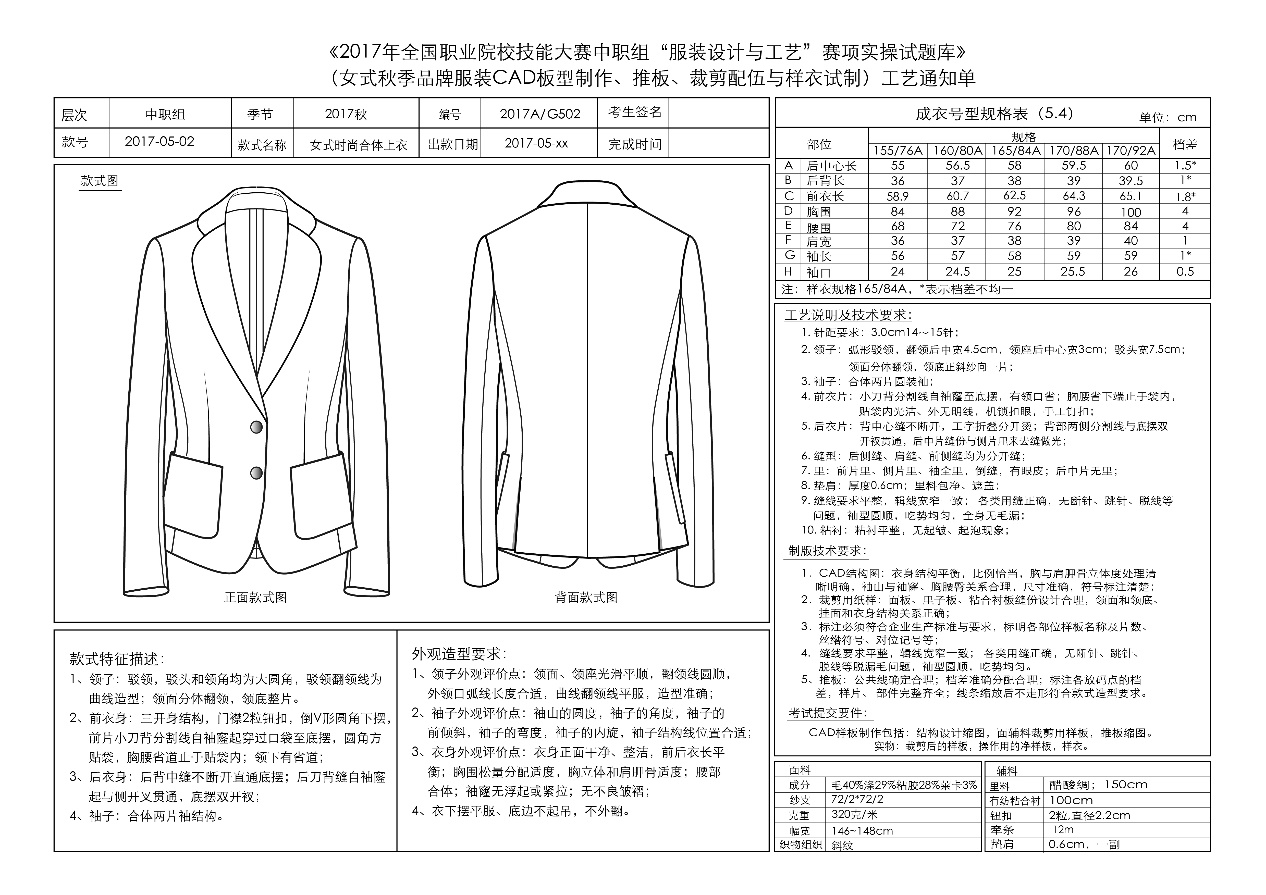 附件三  赛项评分标准、评分细则模块一、模块二（服装设计）：时装电脑款式拓展设计、纸样设计与立体造型评分细则模块三、模块四（服装工艺）：成衣CAD板型制作、推板、裁剪配伍与样衣试制评分细则模块竞赛内容与要求竞赛时间模块一电脑款式拓展设计考核选手对服装内结构、比例、元素等设计方法的掌握程度，控制好服装局部与整体、前与后的协调关系。考查服装款式效果图技法的表现能力和服装色彩和纹样的整合能力。180分钟模块二纸样设计与立体造型考核选手准确理解款式的结构特征，运用立体裁剪和平面裁剪的手法塑造衣身、领子和袖子的造型；拓板、整理完成样板。考察选手的制作能力，用完成的样板裁剪面料，用大头针或手针、线完成款式的立体造型。320分钟模块竞赛内容与要求竞赛时间模块三CAD板型制作、推板考核选手运用服装CAD进行工业纸样设计的能力，能否正确处理不同服装品种各部件之间和内外层次的结构关系。掌握不同服种、不同号型的推板方法，合理分配档差。180分钟模块四成衣的样衣试制考核选手的制作能力，要求选手在规定时间内，完成成衣裁剪与样衣试制、熨烫等任务，并符合产品质量要求。320分钟分工竞赛内容竞赛内容分值权重（%）时间（分钟）备注选手一理论考试,机考评分理论考试,机考评分2.5%50分钟全天比赛时间打通选手一模块一电脑款式拓展设计18%180分钟全天比赛时间打通选手一模块二纸样设计与立体造型27%320分钟全天比赛时间打通选手一小 计小 计47.5%550分钟全天比赛时间打通选手二理论考试,机考评分理论考试,机考评分2.5%50分钟全天比赛时间打通选手二模块三CAD样板制作、推板20%180分钟全天比赛时间打通选手二模块四裁剪与样衣试制30%320分钟全天比赛时间打通选手二小 计小 计52.5%550分钟全天比赛时间打通日  期时  间内  容地  点第一天中午11:00前各代表队报到酒  店第一天14:30-15:30大赛开赛式报告厅第一天15:40-18:00分组赛场抽签及领队会议报告厅第一天16:00-18:00竞赛选手抽取一次加密号并熟悉赛场赛  场第一天19:00-20:00休息、用餐餐  厅第二天模块一模块二7:00竞赛选手集合上车酒  店第二天模块一模块二7:20-7:50分组赛场检录抽取工位号（2次加密）赛场入口第二天模块一模块二8:00-8:50理论素养模块比赛实操赛场1第二天模块一模块二8:50-11:50电脑款式拓展设计模块实操赛场1第二天模块一模块二11:50-12:20休息、用餐实操赛场2第二天模块一模块二12:20-17:40纸样设计与立体造型模块实操赛场2第二天模块一模块二15:00-15:40观摩区开放实操赛场2第二天模块一模块二17:40-18:20竞赛作品痕迹清理并隐去工位号（3次加密）实操赛场2第二天模块一模块二18:20-23:00竞赛成绩评定裁判区域第二天模块三模块四7:00参赛选手集合上车酒  店第二天模块三模块四7:20-7:50分组赛场检录抽取工位号（2次加密）赛场入口第二天模块三模块四8:00-10:00CAD结构设计、样板制作理论实操一体实操赛场第二天模块三模块四10:30前竞赛选手可提交CAD样板供样板输出理论实操一体实操赛场第二天模块三模块四10:00-11:00推板。结束后提交全部CAD文件理论实操一体实操赛场第二天模块三模块四11:00-11:50理论素养模块比赛理论实操一体实操赛场第二天模块三模块四11:50-12:20休息、用餐理论实操一体实操赛场第二天模块三模块四12:20-17:40裁剪配伍与样衣试制模块理论实操一体实操赛场第二天模块三模块四15:30-16:00观摩区开放理论实操一体实操赛场第二天模块三模块四17:40-18:20竞赛作品痕迹清理并隐去工位号（3次加密）理论实操一体实操赛场第二天模块三模块四18:20-23:00竞赛成绩评定裁判区域第三天8:00-10:00成绩统计复查裁判区域第三天10:00-11:30闭赛式报告厅第三天14:30返程序号设备及软件型号及说明1场地通风、透光，照明好，适合开放式观摩体验2电源配备双线路供电系统和漏电保护装置3空调配备空调系统，确保环境温度适宜4监控配备实况监控视频转播系统5竞赛电脑Win7操作系统，基本配置：内存≥8G、硬盘最小500G、独立显卡、CPU(酷睿I5以上)（220台）6电脑辅设光电鼠标7在线考试系统用于理论考试8标准立裁人台教学用立裁模特165/84A（220个）9蒸汽熨斗220把10熨烫压铁每个工作台两块（220个）区域模块设备及材料型号及说明一纸样设计与立体造型模块制板桌（裁剪桌）110cm×90cm（110张）一纸样设计与立体造型模块打板纸牛皮纸110cm×80cm（110张）一纸样设计与立体造型模块硫酸纸2米或3张（110份）一纸样设计与立体造型模块数码相机用于立体裁剪结束后拍摄作品的前、侧、后三个角度一纸样设计与立体造型模块坯布2米（110份）一纸样设计与立体造型模块立体造型用面料面料2-2.5米（110份）一纸样设计与立体造型模块立体造型用辅料粘合衬0.8米（110份）一纸样设计与立体造型模块立体造型用辅料60cm尼龙拉链（110份）一纸样设计与立体造型模块复写纸80克A4 （3张×110份）一纸样设计与立体造型模块激光打印纸80克A3（2张×110份）一纸样设计与立体造型模块缝纫用具剪刀、锥子、尺、透明胶、标记带、划粉、缝制线、手缝针、大头针等（110份）一电脑拓展设计模块平面设计软件CORELDRAW Graphics Suite X4、Illustrator CS5、PHOTOSHOP CS5一电脑拓展设计模块激光彩色打印机M750（2台）一电脑拓展设计模块彩色激光打印纸120克A3 （3张×110份）一电脑拓展设计模块激光打印纸80克A3（2张×110份）二CAD板型制作推板模块复印纸80克A4（3张×110份）二CAD板型制作推板模块服装CAD软件富怡V9.0和NACPRO二CAD板型制作推板模块激光打印机C9100（1台）用于1:4纸样输出二CAD板型制作推板模块服装高速绘图仪RP-WJ/4 180-E（2台），用于CAD 1:1纸样输出二CAD板型制作推板模块绘图纸绘图仪用卷筒纸5卷二CAD板型制作推板模块激光打印纸80克A3 （5张×110份）二裁剪配伍样衣试制模块复印纸	80克A4（4张×110份）二裁剪配伍样衣试制模块理实一体化实训台  SPLS-01 210cm×160cm（110张）二裁剪配伍样衣试制模块电脑高速平缝机MJ-A-2015DS（110台）二裁剪配伍样衣试制模块面辅材料面料、里料、衬等（110份）二裁剪配伍样衣试制模块服装CAD纸样1:1（2.5m×110份）二裁剪配伍样衣试制模块必备缝纫用具剪刀、锥子、尺、缝纫线、梭芯、梭壳、划粉 (110套)资源名称资源名称资源名称表现形式资源数量资源要求完成时间基本资源风采展示赛项宣传片视频115分钟赛前、赛后基本资源风采展示风采展示片视频110分钟赛后技能概要技能介绍技能要点评价指标裁判评分PPT演示。②信息化教学、微课。③裁判点评技能要点及评价指标表。444图文并茂比赛结束后半年内教学资源专业教材服装技能教材1本电子教材赛后教学资源技能训练指导书讲义1本电子教材比赛结束后半年内教学资源大赛作品集文稿1图文并茂赛后半年内教学资源技能操作规程文稿1通俗易懂赛后半年内拓展资源案例库案例库文稿1图文并茂赛后半年内拓展资源素材资源库素材资源库文稿1图文并茂赛后半年内拓展资源试题库试题库文稿10图文并茂赛后半年内拓展资源衍生成果衍生成果以赛促教相关技能、教学竞赛获得相关荣誉图文并茂常态化拓展资源优秀选手访谈优秀选手访谈视频110分钟以上比赛结束后拓展资源建立技能比赛互动平台建立技能比赛互动平台信息化手段常态化网站或校微信公众号赛前、赛后模块内容时间分配时间流程备注理论机答考试理论素养题50分钟8:00～8:50时间可打通模块一拓展设计（180分钟）8:50～11:50用图形处理软件绘制、设计款式图80分钟8:50～10:10时间可打通模块一拓展设计（180分钟）8:50～11:50用图像处理软件处理色彩与图案80分钟10:10～11:30时间可打通模块一拓展设计（180分钟）8:50～11:50整理画面效果20分钟11:30～11:50时间可打通休息、午餐（11:50～12:20）30分钟休息、午餐（11:50～12:20）30分钟休息、午餐（11:50～12:20）30分钟休息、午餐（11:50～12:20）30分钟模块二纸样设计与立体造型（310分钟）12:20～17:40（除去拍照10分）立体裁剪100分钟12:20～14:00时间可打通模块二纸样设计与立体造型（310分钟）12:20～17:40（除去拍照10分）拍正面、侧面、后面照片（10分钟）拍正面、侧面、后面照片（10分钟）拍正面、侧面、后面照片（10分钟）时间可打通模块二纸样设计与立体造型（310分钟）12:20～17:40（除去拍照10分）拓板、制作裁剪用样板30分钟14:10～14:40时间可打通模块二纸样设计与立体造型（310分钟）12:20～17:40（除去拍照10分）整理、裁剪面料30分钟14:40～15:10时间可打通模块二纸样设计与立体造型（310分钟）12:20～17:40（除去拍照10分）假缝样衣130分钟15:10～17:20时间可打通模块二纸样设计与立体造型（310分钟）12:20～17:40（除去拍照10分）试穿整理20分钟17:20～17:40时间可打通模块内容时间分配时间流程备注模块三CAD结构设计样板制作推板（180分钟）8:50～11:50结构设计60分钟8:00～9:00时间可打通模块三CAD结构设计样板制作推板（180分钟）8:50～11:50工业样板制作40分钟9:00～9:40时间可打通模块三CAD结构设计样板制作推板（180分钟）8:50～11:50选手即时提交裁剪面、里毛样板、工作净样板、衬板文件，工作人员输出1:1纸样后,即时返还选手即时提交裁剪面、里毛样板、工作净样板、衬板文件，工作人员输出1:1纸样后,即时返还选手即时提交裁剪面、里毛样板、工作净样板、衬板文件，工作人员输出1:1纸样后,即时返还时间可打通模块三CAD结构设计样板制作推板（180分钟）8:50～11:50机答理论素养题50分钟9:40～10:30时间可打通模块三CAD结构设计样板制作推板（180分钟）8:50～11:50推板50分钟10:30～11:20模块三CAD结构设计样板制作推板（180分钟）8:50～11:50标注推板档差2011:20～11:40模块三CAD结构设计样板制作推板（180分钟）8:50～11:50整理画面1011:40～11:50休息、午餐（11:50～12:20）30分钟休息、午餐（11:50～12:20）30分钟休息、午餐（11:50～12:20）30分钟休息、午餐（11:50～12:20）30分钟模块四裁剪配伍与样衣试制（320分钟）12:20～17:40整理CAD纸样10分钟12:20～12:30时间可打通模块四裁剪配伍与样衣试制（320分钟）12:20～17:40缝制准备（整布）10分钟12:30～12:40时间可打通模块四裁剪配伍与样衣试制（320分钟）12:20～17:40裁配面、里、衬料60分钟12:40～13:40时间可打通模块四裁剪配伍与样衣试制（320分钟）12:20～17:40烫衬、净片划净样线20分钟13:40～14:00时间可打通模块四裁剪配伍与样衣试制（320分钟）12:20～17:40缝制200分钟14:00～17:20时间可打通模块四裁剪配伍与样衣试制（320分钟）12:20～17:40钉钮扣、整烫20分钟17:20～17:40时间可打通模块评分项目评分要点分值评分方式模块一款式拓展设计（18分）拓展款式设计的结构与比例1.根据题意，进行服装款式图正、背面拓展设计，要求结构合理。2.服装拓展正背面款式图，线条清晰流畅，粗细恰当，层次清楚。3. 比例美观协调，符合形式美法则。5分结果评分主观评分模块一款式拓展设计（18分）服装款式细节与工艺表达1.服装款式细节表达清楚，设计合理。2.工艺特征明确。3.在款式图上难以直观表达的局部细节造型，可使用局部特写图表达。2分结果评分客观评分模块一款式拓展设计（18分）软件应用能力图形与图像处理软件结合使用，绘画表现力能力强。3分结果评分主观评分模块一款式拓展设计（18分）服装色彩、面料肌理表现1.分析图像特征，提取其色彩和图形元素，重新组合，并运用到拓展设计中。2.能根据图片素材风格的特性，选择相应的技法表现肌理、质感和纹样效果。3.能根据服装风格及提供的素材图片，把握服装与色彩的关系。5分结果评分主观评分模块一款式拓展设计（18分）设计元素与风格、整体造型效果1.设计元素运用恰当，主题鲜明，造型新颖，整体风格协调统一。2.服装整体造型效果符合命题要求。设计作品具有创新意识，符合市场流行趋势，具有时代感。3分结果评分主观评分模块二纸样设计与制板（12分）立体裁剪操作技法1.人体与服装的空间关系合理，松量适度，衣身平衡，胸和肩胛骨的立体度。2. 领、袖符合造型要求，结构关系处理得当，且美观。3. 袖山与袖窿的结构及造型关系合理。4. 大头针排列有序。5.结构缝光洁，无毛漏。8分结果评分客观评分模块二纸样设计与制板（12分）样板制作1.拓纸样准确，缝份设计合理。2.纸样主件、零部件齐全。3.内外关系正确。3分结果评分客观评分模块二纸样设计与制板（12分）制图符号1.制图符号标注准确：各部位对位标记、纱向标记、归拔符号等。1分结果评分客观评分模块二立体造型（15分）领子外观评价1.领面光滑平顺。2.领座光滑平顺。3.翻领线圆顺。4.外领口弧线长度合适。5.驳领翻领线平服。2分结果评分主观评分模块二立体造型（15分）袖子外观评价1.袖山的圆度。2.袖子的角度。3.袖子的前倾斜。2分结果评分主观评分模块二立体造型（15分）衣身外观评价1.前后衣长平衡。2.胸围的松量分配适度。3.胸立体和肩胛骨适度。4.腰部合体。5.底摆平服。6.袖窿无浮起或紧拉。7.无不良皱褶。3分结果评分主观评分模块二立体造型（15分）整体造型1.作品整体外观光洁。2.造型设计效果表达准确。3.体面关系处理得当；各部位线条光滑流畅。3分结果评分客观评分模块二立体造型（15分）样衣规格与松量设计1.立体造型假缝成品规格应符合样板要求。2.松量设计：a.与款式风格匹配；b.符合人体运动机能性与舒适度要求；c.与面料性能匹配。2分结果评分客观评分模块二立体造型（15分）假缝样衣品质评价1.手针假缝针距均匀，手针方法恰当。2.缝份倒向合理，缝子平整。毛边处理光净整齐、方法准确、无毛露。3.布料纱向正确,符合款式风格造型要求。3分结果评分客观评分模块评分项目评分要点分值评分方式模块三CAD板型制作、推板（20分）结构设计1.结构设计符合命题款式造型和规格要求。2.各部位结构关系合理。3.内外结构关系合理。4.肩胛骨和胸立体度要体现纸样设计过程。5.制图符号标注规范、清晰正确。8分结果评分客观评分模块三CAD板型制作、推板（20分）规格尺寸1.样板尺寸、服装号型与提供的规格表以及款式图效果相符。2.成品规格不超过行业标准的允许公差。3分结果评分客观评分模块三CAD板型制作、推板（20分）样板制作1.样板缝份大小、宽度、缝角设计合理。2.样片属性、纱向、刀口、归拔等符号标注规范、正确。3.里料、衬料样板与面样板匹合理。3分结果评分客观评分模块三CAD板型制作、推板（20分）推板1.净样板推板,样片、部件完整齐全。2. 公共线确定合理,各部位档差标注正确；纱向、裁片数、刀口等记号标注准确齐全。3.胸角度与前后衣长差与胸围成正比。4.袖山与袖窿的缝缩量一致。5.线条缩放后不走形,符合款式造型要求。6分结果评分客观评分模块四样衣试制（30分）样衣裁片配伍1.裁片经向、纬向裁剪正确。2.裁片正、反面裁剪正确。2分结果评分客观评分模块四样衣试制（30分）领子外观评价点1.领面光滑平顺。2.领座光滑平顺。3.翻领线圆顺。4.外领口弧线长度合适。5.驳领线平服。3分结果评分主观评分模块四样衣试制（30分）袖子外观评价点1.袖山的圆度。2.袖子的角度。3.袖子的前倾斜。4.袖子弯度。5.袖子的内旋。3分结果评分主观评分模块四样衣试制（30分）衣身外观评价点1.前后衣长平衡、底摆平服。2.胸围松量分配适度。3.胸和肩胛骨的立体适度。4.腰部合体。5.袖窿、领口无浮起或紧拉。6.无不良皱褶。4分结果评分主观评分模块四样衣试制（30分）领工艺1.领角左右对称，大小一致，自然窝服。2.装领位置准确，方法正确。3.领面、领座光洁平挺，宽窄一致。4.领面粘衬平整，不起泡。5.无领领口平服，无浮余量，线位准确，领口线与肩线交点左右对称。3分结果评分客观评分模块四样衣试制（30分）袖工艺1.绱袖圆顺，对位准确，吃势均匀。2.袖角度自然前斜，左右对称。3.袖弯度自然。4.袖口规格准确、袖衩平服，无毛露。3分结果评分客观评分模块四样衣试制（30分）前后衣片及部件工艺1.口袋：符合款式比例,口袋平服,规格准确，有立体感，造型方正。2.扣眼：位置、距离适宜,钉扣方正。3.粘衬：粘衬平整、贴合、无泡。4.省道：大小适宜、左右对称,省尖无泡、无坑，曲面伏贴。5.下摆：贴边宽度一致,顺直平服,两端平齐,中间不皱不拧。6.挂面：下端不起吊,不外翻,止口平整。7.开衩：平服,内外光洁。8.缝份处理光洁，宽窄一致。5分结果评分客观评分模块四样衣试制（30分）针距、密度、缝纫、线路1.明、暗线13针/3㎝。2.缝纫线路牢固、顺直。3.面、底线松紧适宜。4.回针线路重合一致。5.面线无接线。6.整件无漏缝。3分结果评分客观评分模块四样衣试制（30分）整烫1.熨烫平整挺括,外观光滑,无不良皱褶。2.烫迹线准确对称。3.表面无极光无焦、无烫黄。 4分结果评分客观评分